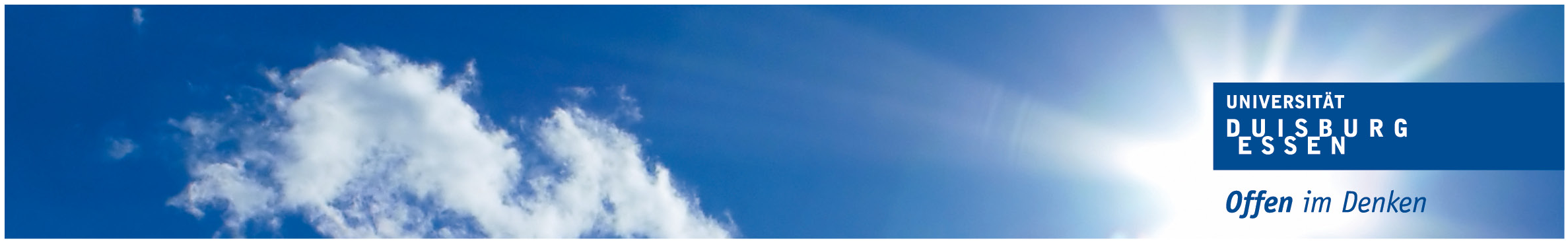 Vorantrag zur PromotionsprüfungSehr geehrter Herr Prof. Voskuhl,ich beabsichtige, demnächst der Fakultät für Chemie meine Dissertation mit dem Titel:“Titel der Dissertation“vorzulegen.Die/der Betreuer/in der Arbeit ist Frau/Herr Prof. Dr. N. N.In Abstimmung mit der/dem Betreuer/in der Arbeit schlage ich als weitere/n Gutachter/in vor:Frau/Herr Prof. Dr. N.N. (bei auswärtigen Gutachtern – Adresse, E-Mail, Tel. Nr.)Essen, den	____________________________________	(Name Promovend/in)